АДМИНИСТРАЦИЯ КРАСНОСЕЛЬКУПСКОГО РАЙОНАПОСТАНОВЛЕНИЕ«26» января 2024 г.                                                                              № 22-Пс. КрасноселькупО внесении изменения в Порядок применения взысканий к муниципальным служащим Администрации Красноселькупского района и ее структурных подразделений за несоблюдение ограничений и запретов, требований о предотвращении или об урегулировании конфликта интересов и неисполнение обязанностей, установленных в целях противодействия коррупцииВ целях приведения правового акта Администрации Красноселькупского района в соответствие с действующим законодательством Российской Федерации, руководствуясь Уставом муниципального округа Красноселькупский район Ямало-Ненецкого автономного округа, Администрация Красноселькупского района постановляет:Утвердить прилагаемое изменение, которое вносится в Порядок применения взысканий к муниципальным служащим Администрации Красноселькупского района и ее структурных подразделений за несоблюдение ограничений и запретов, требований о предотвращении или об урегулировании конфликта интересов и неисполнение обязанностей, установленных в целях противодействия коррупции, утвержденный постановлением Администрации Красноселькупского района от 20 июля 2023 года № 249-П.2. Разместить настоящее постановление на официальном сайте муниципального округа Красноселькупский район Ямало-Ненецкого автономного округа.Глава Красноселькупского района                                             Ю.В. ФишерПриложениеУТВЕРЖДЕНОпостановлением Администрации Красноселькупского районаот «26» января 2024 г. № 22-ПИЗМЕНЕНИЕ, которое вносится в Порядок применения взысканий к муниципальным служащим Администрации Красноселькупского района и ее структурных подразделений за несоблюдение ограничений и запретов, требований о предотвращении или об урегулировании конфликта интересов и неисполнение обязанностей, установленных в целях противодействия коррупции, утвержденный постановлением Администрации Красноселькупского района от 20 июля 2023 года № 249-ППорядок применения взысканий к муниципальным служащим Администрации Красноселькупского района и ее структурных подразделений за несоблюдение ограничений и запретов, требований о предотвращении или об урегулировании конфликта интересов и неисполнение обязанностей, установленных в целях противодействия коррупции, дополнить пунктом 2-1 следующего содержания:«2-1. Муниципальный служащий освобождается от ответственности за несоблюдение ограничений и запретов, требований о предотвращении или об урегулировании конфликта интересов и неисполнение обязанностей, установленных настоящим Федеральным законом и другими федеральными законами в целях противодействия коррупции, в случае, если несоблюдение таких ограничений, запретов и требований, а также неисполнение таких обязанностей признается следствием не зависящих от него обстоятельств в порядке, предусмотренном частями 3 - 6 статьи 13 Федерального закона № 273-ФЗ».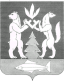 